My house (Casa mea)I.Listen and repeat/Ascultati si repetati:https://www.youtube.com/watch?v=mTSUSkSgvE4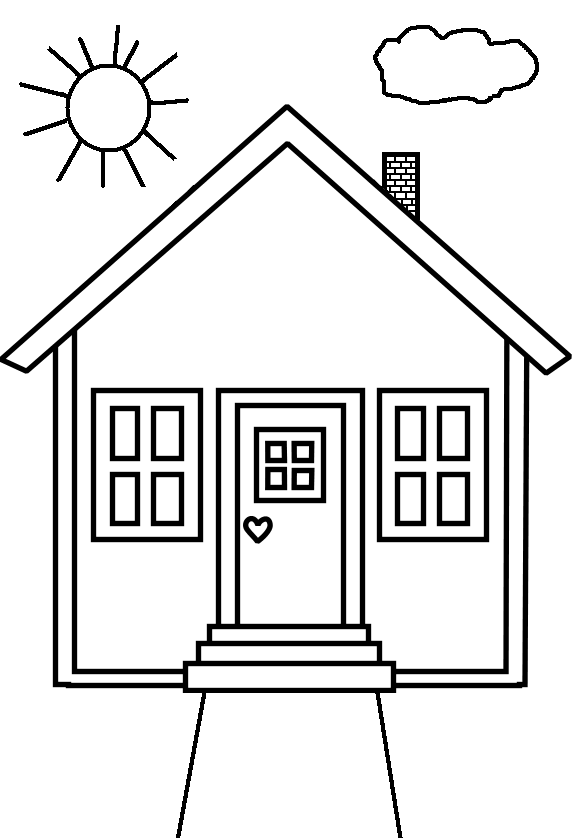 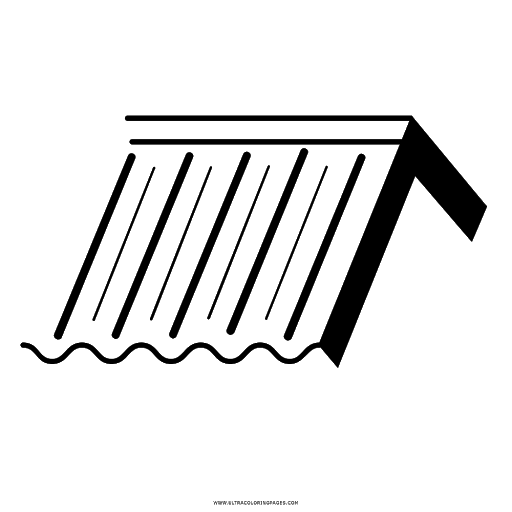 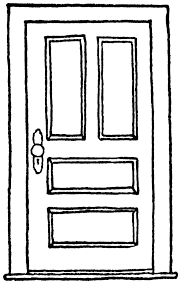 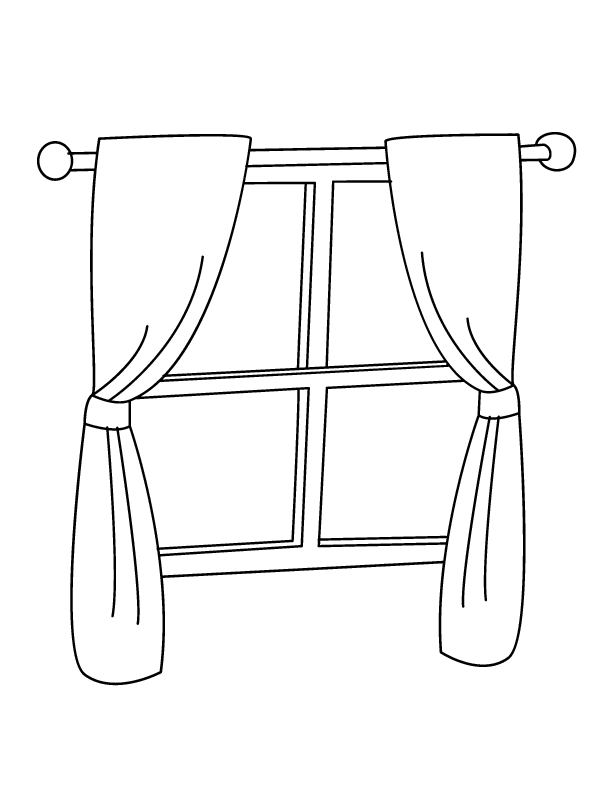   house                                                    roof                                        door                               window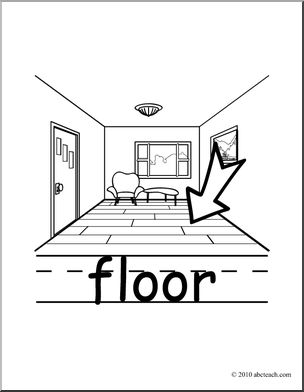 floor (se pronunta ca si door cu “o”)II. Draw your house./Desenati casa voastra